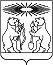 О введении режима функционирования «Чрезвычайная ситуация»  на землях лесного фонда Северо-Енисейского района  В связи с осложнением биолого-социальной обстановки, связанной с распространением очагов сибирского шелкопряда в лесах на территории Северо-Енисейского района, в целях оперативного проведения комплекса мероприятий, направленных на ликвидацию его очагов и обеспечения безопасности жизнедеятельности населения, руководствуясь Федеральными законами от 21.12.1994 № 68-фз «О защите населения и территорий от чрезвычайных ситуаций природного и техногенного характера», от 06.10.2003 № 131-фз «Об общих принципах организации местного самоуправления в Российской Федерации», учитывая письмом министра лесного хозяйства Красноярского края Д.А. Маслодудова от 11.04.2018 № МЛХ/01188 «О введении режима чрезвычайной ситуации»,, решение районной комиссии по предупреждению и ликвидации чрезвычайных ситуаций и обеспечению пожарной безопасности от 16.04.2018 № 4 «О введении режима функционирования «Чрезвычайная ситуация» на землях лесного фонда Северо-Енисейского района»,  руководствуясь ст.34 Устава Северо-Енисейского района,  ПОСТАНОВЛЯЮ:1. Ввести с 09:00 часов 16.04.2018 года на землях лесного фонда Северо-Енисейского района режим функционирования «Чрезвычайная ситуация» для муниципального звена территориальной подсистемы единой государственной системы предупреждения и ликвидации чрезвычайных ситуаций, установить местный уровень реагирования.2. Начальнику отдела по вопросам мобилизационной подготовки и гражданской обороны администрации района Терехину Ю.Г. организовать информационное взаимодействие между ЕДДС и КГБУ «Северо-Енисейское лесничество» и мониторинг обстановки, связанной с распространением сибирского шелкопряда на землях лесного фонда Северо-Енисейского района. 3. Рекомендовать директору  КГБУ «Северо-Енисейское лесничество» Галамиеву Ю.Е. организовать: контроль за проведением подрядной организацией работ  по опылению лесов от сибирского шелкопряда;проведение арендаторами лесных делян комплекса мер по локализации и ликвидации очагов  распространения гусениц сибирского шелкопряда;взаимодействие и ежедневный обмен оперативной  информацией с Единой дежурно-диспетчерской службой района о запланированных и проведенных мероприятиях по стабилизации лесопатологической ситуации в лесном фонде Северо-Енисейского района, связанной с ростом площадей, поврежденных сибирским шелкопрядом;через средства массовой информации провести оповещение населения об ограничении посещения территорий лесного фонда, в которых будет проводиться обработка хвойных деревьев  от  сибирского  шелкопряда. 4. Начальнику отдела земельных отношений и природопользования администрации района Муравьевой Т.В. организовать информирование охотников и рыболовов о запрете нахождения в лесном фонде, в период проведения работ по обработке пострадавших от сибирского шелкопряда лесов.5. Контроль за  исполнением настоящего постановления оставляю за собой.6. Настоящее постановление вступает в силу со дня его подписания и подлежит официальному опубликованию в газете «Северо-Енисейский Вестник» и размещения на официальном сайте Северо-Енисейского района.Глава Северо-Енисейского района                                                   И.М. ГайнутдиновАДМИНИСТРАЦИЯ СЕВЕРО-ЕНИСЕЙСКОГО РАЙОНАПОСТАНОВЛЕНИЕАДМИНИСТРАЦИЯ СЕВЕРО-ЕНИСЕЙСКОГО РАЙОНАПОСТАНОВЛЕНИЕ«17»  апреля  2018 г.                                              № 108-пгп Северо-Енисейскийгп Северо-Енисейский